Классы неорганических соединений –определения и свойства воды. Пособие и справочник.1.Оксиды это сложные вещества, которые состоят из двух элементов один из которых кислород. Например: P2O5; H2O;Al2O32. Кислоты это сложные вещества, которые состоят из атомов водорода и кислотного остатка. Например: HCl; HNO3; H2SO4 ; H2CO3 ; H3PO43.Основания это сложные вещества, которые состоят из атомов металла и гидроксогруппы  -ОН. Например: NаOН; Cu(OН)24. Соли это сложные, которые состоят из атомов металла и кислотного остатка. Например: NaCl; Fe(NO3)2Оксиды делятся на: основные,  кислотные и амфотерные1.Основные оксиды образованы металлами с валентностью I и II,например: К2О.2. Кислотные оксиды образованы неметаллами, например: P2О5.3. Амфотерные оксиды образованы металлами с валентностью III и IV, например: Al2О3 ; MnO2, а также ZnO и BeO.Ряд активности металлов и свойства водыАктивные  металлы при взаимодействии с водой образуют щёлочи(растворимые в воде основания): Ca + 2H2O = Ca(OH)2 + H2Средне активные металлы при взаимодействии с водой образуют оксид и водород: Zn+H2O=ZnO+H2Малоактивные  металлы с водой не реагируютВода и оксиды1.Оксиды активных металлов при взаимодействии с водой образуют основания:        Na2O + H2O = 2NаOН 2.Оксиды средне активных и мало активных металлов  с водой не реагируют:   Fe2O3 + H2O = нет реакции3.Кислотные оксиды при взаимодействии с водойобразуют кислоты:    SO3 + H2O = H2SO4 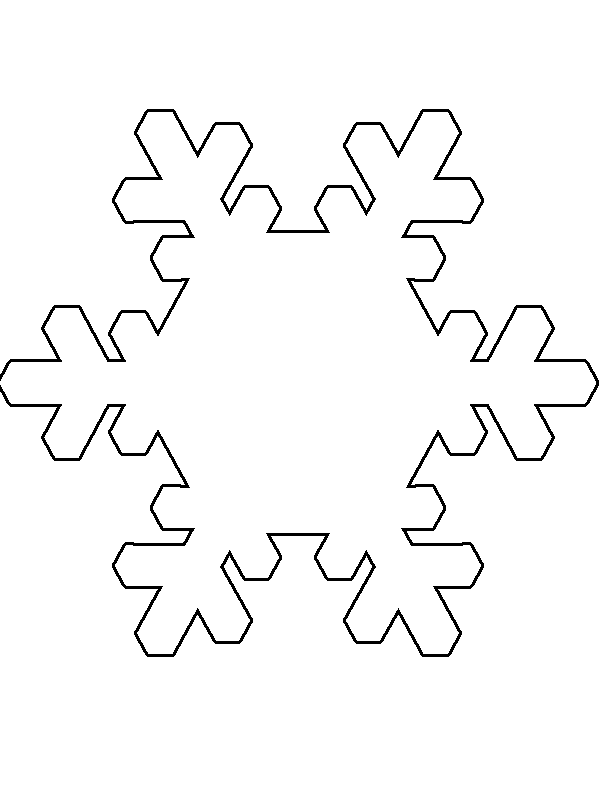         Li  K  Na  Ca  Ba  Mg  Al  Zn  Fe  Ni  Sn  Pb   H  Cu  Hg  Ag  Pt  Au        Li  K  Na  Ca  Ba  Mg  Al  Zn  Fe  Ni  Sn  Pb   H  Cu  Hg  Ag  Pt  Au        Li  K  Na  Ca  Ba  Mg  Al  Zn  Fe  Ni  Sn  Pb   H  Cu  Hg  Ag  Pt  Au       Активные  2K+2H2O= 2KOН+H2Средне активныеZn+H2O=ZnO+H2Мало активные металлыс водой не реагируют